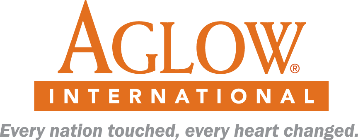 Evidences of Transformation on Area TeamsAll across the world, Aglow has been ‘getting her story straight’. We are seeing ourselves as Heaven sees us. We are seeing others as Heaven sees them. We are speaking a new language that causes us to be aligned at all times with our prophetic words and the purposes of Heaven. And each of these statements are declarations of evidence of the transformation that is ongoing in Aglow in every level of leadership.As a leader/Team who is overseeing the transformation within an Area within your nation, how are you processing the messages given each year at the National or International Conferences hosted by Headquarters with those you lead?What follow through from your groups do you have in place that ensures the messages are being heard and acted upon at each level of leadership you oversee? A follow up to question 2. How do you follow up with those groups who are not responding to you?What actions or direction have you given to your groups based on conference messages, prophetic words?What evidence can you give to support how your area has grown in the last 6 months?Who do you see in your Area that is rising in their identity and grasp of the words spoken into Aglow that can come alongside you in developing others? List as many as possible and give a short statement of evidence – a real life example - of their transformation.Think of one person from question 6 who stands out above all the others and further expound on how you have seen changes of transformation that is causing others to be influenced and changed.Romans 2:3-4 says, “So when you, O man, pass judgment on others, yet do the same things, do you think you will escape God’s judgment? Or do you disregard the riches of His Kindness, tolerance, and patience, not realizing that God’s Kindness leads you to repentance?” How have you been able to impact your Area with goodness and kindness? If at the end of this list of questions you find that you are not able to answer them, what steps are you/your Team willing to take in the next 6 months that will enable you as the leader of this Area to have the information you need to be able to provide the answers needed for this form?Name of Area Team and President		DateTurn in completed form to the Aglow Headquarters within 1 month of receiving this form. Attention: Kathy Sanders, PO Box 1749, Edmonds, WA 28020 or by email KathySanders@aglow.org 